ПРОЕКТ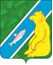 СОВЕТ ДЕПУТАТОВГОРОДСКОГО ПОСЕЛЕНИЯ АНДРАОктябрьского районаХанты-Мансийского автономного округа-ЮгрыРЕШЕНИЕО внесении изменений и дополненийв Устав городского поселения Андра	В целях приведения норм и положений Устава городского поселения Андра в соответствие с Федеральным законом Российской Федерации от 22.12.2020 № 445-ФЗ «О внесении изменений в отдельные законодательные акты Российской Федерации», статьей 48 Устава городского поселения Андра, Совет депутатов городского поселения Андра решил:	1.  Внести в Устав городского поселения Андра следующие изменения: 1.1. пункт 40 статьи 4 Устава изложить в следующей редакции:«40) участие в соответствии с федеральным законом выполнения комплексных кадастровых работ.».2. Направить настоящее решение для государственной регистрации в Управление министерства юстиции Российской Федерации по Ханты - Мансийскому автономному округу – Югре.3. Опубликовать настоящее решение в печатном издании Октябрьского района в течение семи дней со дня его поступления из Управления Министерства юстиции Российской Федерации по Ханты – Мансийскому автономному округу - Югре. 4. Настоящее решение вступает в силу после официального опубликования в печатном издании Октябрьского района.Председатель Совета депутатов                                        Глава городского поселения Андра________________ В.Г. Морозов                                       _________________ Н.В. Жук                                                                                    «»2020г.№